1	Базовая информацияВсемирная конференция по развитию электросвязи 2017 года (ВКРЭ-17) пересмотрела и приняла Резолюцию 71 (Пересм. Буэнос-Айрес, 2017 г.) в целях содействия активному участию действующих Членов Сектора, Ассоциированных Членов и Академических организаций в деятельности МСЭ-D, в том числе в работе исследовательских комиссий МСЭ-D, и поощрения перспектив членства представителей государственного, частного и академического секторов.В Резолюции 71 также уделяется большее внимание меняющейся роли частных компаний в Секторе МСЭ-D, в частности, в ней содержится поручение создать Отраслевую консультативную группу по вопросам развития (IAGDI), обеспечив широкую представленность отраслевых компаний – Членов Сектора МСЭ-D из всех регионов мира.Кроме этого, Полномочная конференция 2018 года (ПК-18) приняла несколько Резолюций, касающихся членского состава, например Резолюцию 209 (Дубай, 2018 г.), в которой поощряется участие МСП в работе Союза.На ПК-18 была пересмотрена Резолюция 169 об Академических организациях, согласно которой представители Академических организаций могут выступать Докладчиками, заместителями Докладчика или Содокладчиками в соответствии с установленными правилами процедуры соответствующих Секторов. Также поощряется участие Академических организаций в расширении технической деятельности Союза.Кроме того, в ходе ПК-18 была принята Резолюция 205 (Дубай, 2018 г.) об ориентированных на ИКТ инновациях для поддержки цифровой экономики, в которой БРЭ было поручено поощрять участие МСП в работе исследовательских комиссий, а Государства-Члены и члены МСЭ были призваны поощрять участие работающих в сфере ИКТ предпринимателей, стартапов, инкубационных центров и акселераторов в мероприятии ITU Telecom-2019.БРЭ продолжит принимать необходимые меры для выполнения решений ПК-18, ВКРЭ-17, РГС-ФЛР и Совета, консультируясь со всеми соответствующими собраниями МСЭ, включая собрания КГРЭ и исследовательских комиссий МСЭ-D.2	Стратегические задачиСогласно решениям ВКРЭ-17 и ПК-18, БРЭ в тесной координации и сотрудничестве с Генеральным секретариатом, двумя другими Бюро и региональными/зональными отделениями работает над выполнением двух основных задач:−	ведение информационно-разъяснительной работы с целью привлечения новых структур к участию в качестве Членов Секторов, Ассоциированных членов, МСП и Академических организаций;−	укрепление платформ и инструментов для взаимодействия с действующими Членами Сектора МСЭ-D, Ассоциированными членами и Академическими организациями и их удержания.3	Анализ состояния делДиаграмма 1Динамика членского состава Сектора МСЭ-D в период 2008–2018 годов в разбивке по Членам Секторов, Ассоциированным членам и Академическим организациям3.1	Члены Сектора и Ассоциированные члены в 2018 годуВ 2018 году к работе МСЭ-D присоединились восемь новых Членов Сектора: ECPAT International (Таиланд), World Wide Web Foundation (США), Общий рынок Восточной и Южной Африки (Замбия), Mobile and Wireless Forum (Бельгия), Turkcell İletişim Hizmetleri (Турция), Sigma Telecom (Турция), Symantec (США), Masyarakat Telematika Indonesia (Индонезия); а также четыре новых партнера: High-Tech Bridge (Швейцария), Konkan Railway Corporation (Индия), Axon Partners Group Consulting (Испания) и NRD Cyber Security (Литва).В течение этого периода 15 членов были исключены, из них три по причине неуплаты. В других случаях причиной исключения послужила консолидация отрасли и/или финансовые вопросы.3.2	Академические организации в 2018 годуАкадемические организации участвуют в работе всех Секторов, а также в глобальных и региональных конференциях, семинарах-практикумах и мероприятиях Союза при уплате единого сбора. В 2018 году в координации с Генеральным секретариатом и при поддержке таких Членов МСЭ, как Аргентина, Китай, Индия, Иран и Палестина, а также многих других, к работе всех трех Секторов МСЭ подключились еще 37 академических организаций.4	Основные направления деятельности и результатыБРЭ провело серию стратегических мероприятий и продолжит работать над усовершенствованием услуг и возможностей для Членов Сектора МСЭ-D, Ассоциированных Членов и Академических организаций.4.1	Инструменты и услуги для укрепления членского состава Сектора МСЭ-DДля популяризации выгод и повышения узнаваемости членов благодаря их членству продолжают использоваться платформы распространения информации, например портал для Членов Сектора МСЭ-D (http://www.itu.int/en/ITU-D/Membership/Pages/default.aspx) и соответствующая веб-страница. Они соответствуют направлениям деятельности МСЭ-D и ориентированы на поиск возможностей участия в проектах и налаживание партнерских отношений, а также представляют собой место для размещения историй успеха членов и привлечения внимания к ним. БРЭ продолжает совершенствовать свои материалы для информационно-разъяснительной работы благодаря онлайновой платформе МСЭ для членского состава (MyITU), которая предоставит возможности для размещения соответствующего индивидуальным потребностям контента, укрепления сетевого взаимодействия и сотрудничества между Членами МСЭ-D.4.2	Новые платформы для взаимодействия с Академическими организациямиАкадемические организации стимулируют разработку новаторских и устойчивых решений, предоставляя пространство для объединения талантов, исследований и технологий в целях решения наиболее актуальных мировых проблем. Принимая во внимание рост числа Академических организаций – Членов МСЭ, БРЭ укрепляет различные типы платформ для сотрудничества в дополнение к уже существующим, таким как Академия МСЭ, Журнал МСЭ и др.  Одним из примеров может служить книга МСЭ по ICT④SDG: "Ориентированные на ИКТ экономический рост, инновации и создание рабочих мест", представленная на ВКРЭ-17 и являющаяся результатом пилотного совместного исследования, в котором приняли участие признанные эксперты из научных сообществ разных стран мира, а также Академические организации – Члены МСЭ. Это издание подтолкнуло академическое сообщество к обсуждению основных выводов с ведущими авторами и обзору новых направлений исследования и источников данных от академического и частного секторов, для которых по приглашению Лондонской школы экономики БРЭ провело мероприятие для налаживания партнерских отношений в сфере ICT④SDG "Ориентированные на ИКТ экономический рост, инновации и создание рабочих мест" (Лондон, Соединенное Королевство, 22–23 мая 2018 г.). Эта платформа привлекла к участию 50 самых различных специалистов, как ведущих ученых, так и работников государственного и частного секторов.БРЭ также провело блок информационно-разъяснительной работы для Академических организаций – Членов МСЭ, в том числе двусторонние встречи, с целью добиться более активного участия академических организаций в работе МСЭ-D.4.3	Расширение участия МСП и частного сектора в работе МСЭ-DБРЭ продолжило укреплять сотрудничество и синергию с членами, представляющими частный сектор, в конвергированной экосистеме ИКТ путем расширения партнерских отношений с отраслевыми ассоциациями, региональными и международными организациями и их существующими сетями контактов и аффилированными членами.Согласно Резолюции 71 ВКРЭ-17 об укреплении сотрудничества между Государствами-Членами, Членами Сектора, Ассоциированными членами и Академическими организациями − Членами МСЭ-D, 9-е собрание старших сотрудников по регулированию из частного сектора (CRO) и собрание Отраслевой консультативной группы по вопросам развития (IAGDI) были проведены в один день, 10 июля 2018 года, в рамках Глобального симпозиума для регуляторных органов (ГСР-18). В собрании участвовали более 100 представителей высшего руководства отрасли, которые поделились информацией о появляющихся цифровых технологиях и обменялись идеями о том, как усилить вовлеченность и расширить участие частного сектора в глобальных, региональных и национальных инициативах. На собраниях CRO/IAGDI прозвучал призыв к открытости, обеспечению развертывания инфраструктуры и созданию условий для стимулирования инвестиций в новые цифровые технологии и услуги.В ходе прений лидеров отрасли, которые проходили по материалам обсуждений в рамках ГСР-18, были представлены концепции и будущие тенденции, касающиеся моделей деловых инвестиций, а также появляющихся технологий, которые станут основой для следующего этапа увеличения производительности отрасли.В целях проработки вопроса сотрудничества с другими отраслевыми организациями 1 октября 2018 года в штаб-квартире МСЭ в Женеве состоялась специальная сессия GMIS-ЮНИДО-МСЭ, посвященная технологиям и инновациям как важному фактору обеспечения возможностей установления соединений в интересах всеохватного и устойчивого промышленного развития по теме "Формирование "умных" городов и "умного" общества: использование информационно-коммуникационных технологий в целях устойчивого социально-экономического развития", которая была совмещена с собранием Группы Докладчика по Вопросу 1/2. Специальная сессия собрала 121 участника от Государств-Членов, компаний частного сектора, Членов МСЭ-D, ЮНИДО, ВТО, МОТ, ВПП, ЮНЕП и др. Во время обсуждений были представлены подходы к созданию "умных" и устойчивых городов, а также информация о преимуществах использования IoT, ИИ и больших данных для "умных" обществ.На сессии Совета 2017 года было принято решение об участии МСП в работе исследовательских комиссий МСЭ-Т и МСЭ-D на экспериментальной основе, после чего БРЭ начало реализацию пилотного проекта, пригласив малые и средние предприятия к участию в работе исследовательских комиссий МСЭ-D в новом исследовательском периоде с 2018 года. В работе исследовательских комиссий приняли участие семь МСП из Италии, Соединенного Королевства, Японии, Эстонии и Польши (Proge-Software, Forum Europe, DAIWA Computer, Guardtime, Melody International, Orange TechLab, SatRevolution и ASTEM). Многие из этих МСП представили материалы по разным вопросам, таким как кибербезопасность, приложения ИКТ, облачные вычисления и т. д. После этого, учитывая успех пилотного проекта и признавая важную роль МСП для экономического роста и развития, ПК-18 приняла Резолюцию 209 (Дубай, 2018 г.) об МСП.5	Направления дальнейшей деятельностиХотя существующие в рамках различных направлений деятельности МСЭ-D программы, проекты, инициативы и мероприятия предлагают продукты и услуги для членов МСЭ, БРЭ будет продолжать совершенствовать услуги для членского состава, чтобы теснее сотрудничать с действующими, новыми и перспективными членами, включая МСП и академические организации, путем распространения информации о продуктах БРЭ, их продвижения и усиления их влияния посредством проведения вебинаров, "бесед", подготовки отзывов и т. д.Будут проанализированы просьбы об организации различных платформ, программ и региональных инициатив для многосторонних партнерских отношений для содействия достижению Целей в области устойчивого развития (ЦУР) в рамках мандата МСЭ-D.Разнообразие Членов Сектора и Ассоциированных Членов, а также растущее число Академических организаций-Членов продолжает способствовать формированию благоприятной основы для сотрудничества и обмена знаниями в конвергированной экосистеме ИКТ. БРЭ будет по-прежнему уделять особое внимание многосторонним подходам в интересах расширения участия и партнерских отношений с членами и их сетями контактов и в тесной координации и сотрудничестве с ними на глобальных и региональных платформах БРЭ/МСЭ.Членам МСЭ, особенно Государствам-Членам, рекомендуется призывать частные отраслевые компании, МСП и академические организации в своих странах участвовать в работе МСЭ-D и вносить в нее свой вклад.______________Консультативная группа по развитию электросвязи (КГРЭ)24-е собрание, Женева, 3−5 апреля 2019 года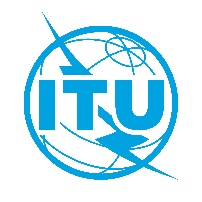 Документ TDAG-19/20-R21 января 2019 годаОригинал: английскийДиректор Бюро развития электросвязиДиректор Бюро развития электросвязиЧЛЕНСКИЙ СОСТАВ СЕКТОРА МСЭ-DЧЛЕНСКИЙ СОСТАВ СЕКТОРА МСЭ-DРезюмеВ состав Сектора МСЭ-D входят Члены Сектора, Ассоциированные Члены и Академические организации. В настоящем документе представлен обзор развития членского состава Сектора МСЭ-D, а также инициатив и действий, направленных на укрепление членского состава МСЭ-D в соответствии с решениями ВКРЭ-17 и ПК-18.Необходимые действияКГРЭ предлагается принять настоящий документ к сведению и по мере необходимости предоставить руководящие указания.Справочные материалыРезолюция 71 (Пересм. Буэнос-Айрес, 2017 г.) ВКРЭ;Резолюции 169 (Пересм. Дубай, 2018 г.), 209 (Дубай, 2018 г.) и 205 (Дубай, 2018 г.) ПКРезюмеВ состав Сектора МСЭ-D входят Члены Сектора, Ассоциированные Члены и Академические организации. В настоящем документе представлен обзор развития членского состава Сектора МСЭ-D, а также инициатив и действий, направленных на укрепление членского состава МСЭ-D в соответствии с решениями ВКРЭ-17 и ПК-18.Необходимые действияКГРЭ предлагается принять настоящий документ к сведению и по мере необходимости предоставить руководящие указания.Справочные материалыРезолюция 71 (Пересм. Буэнос-Айрес, 2017 г.) ВКРЭ;Резолюции 169 (Пересм. Дубай, 2018 г.), 209 (Дубай, 2018 г.) и 205 (Дубай, 2018 г.) ПК2008 г.2009 г.2010 г.2011 г.2012 г.2013 г.2014 г.2015 г.2016 г.2017 г.2018 г.Члены Секторов308316311323330346338340331318310Ассоциированные члены3356791011121214Академические организации−−−25364586109107125156ИТОГО 311319316354373400434460450455480